Muzaffarpur Institute of Technology (MIT), Muzaffarpur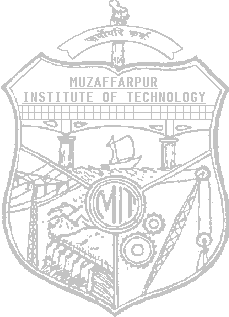 (Under the Department of Science & Technology Govt. of Bihar, Patna)Department of Information TechnologyCOURSE NAME: COMPILER DESIGNCOURSE CODE: 05 1516List of Experiments(Mandatory):Write a C program to identify whether a given line is a comment or not. Write a C program to recognize strings under 'a', 'a*b+', 'abb'Write a C program to test whether a given identifier is valid or notWrite a C program to simulate lexical analyzer for validating operators. Write a C program to find whether given string is constant or not.Write a C program to count blank space and count the no. of linesWrite a C program to implement operator precedence parsingWrite a C program for constructing of LL (1) parsingList of some advance Experiments:Write a C program for constructing recursive descent parsingWrite a C program to implement LALR parsingWrite a C program to implement Program semantic rules to calculate the expression that takes an expression with digits, + and * and computes the valueImplement the lexical analyzer using JLex, flex or other lexical analyzer generating toolsWrite a C program to generate machine code from abstract syntax tree generated by the parser